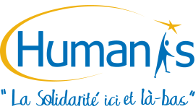 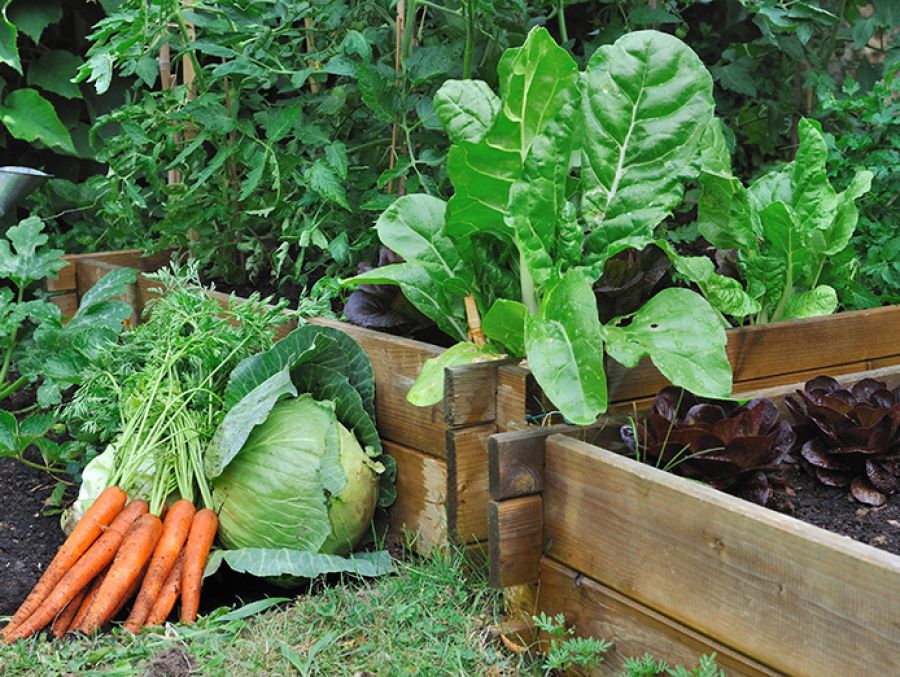 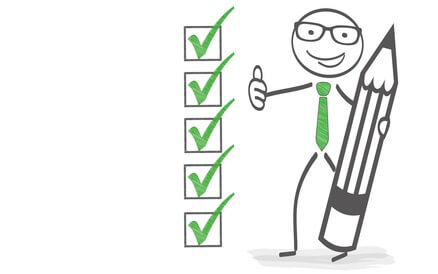 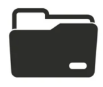 Les dossiers incomplets ne seront pas pris en compte.Merci de nous faire parvenir votre dossier avant le 30 avril 2023 à : evenementiel@humanis.org
 (nombre de places limité à 30 exposants)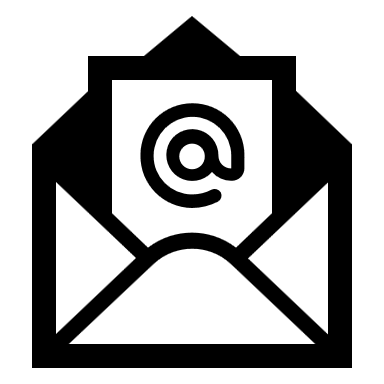 DATE & HEURESLe Forum 2023 se tiendra du 3 Juin au 4 Juin 2022 au pavillon Joséphine à l’Orangerie à Strasbourg avec les horaires d’ouverture au public suivants :Samedi à partir de 12h jusqu’à 19h30Dimanche de 11h à 17hLes exposants seront invités dès le vendredi 02 juin de 14h à 17h et le samedi 03 juin à partir de 10h à monter leurs stands afin qu’ils soient prêts pour 12h.INSCRIPTION ET MODALITESLes inscriptions sont à envoyer à l’une des adresses suivantes :evenementiel@humanis.org :Collectif HUMANIS - 7, rue du Héron - 67300 SCHILTIGHEIM Seules les associations membres du collectif HUMANIS à jour de cotisation 2023 pourront prétendre à déposer un dossier d’inscription.HUMANIS et le GDT FORUM statuent sur les admissions et ont un droit de refus. Une fois sa candidature étudiée, l’organisateur fait connaître sa décision au candidat exposant.Si sa candidature est retenue, le candidat exposant est considéré comme exposant du salon. Un rejet de candidature ne donne lieu à aucune autre indemnité que le remboursement des sommes perçues.Places limitées à 30 exposants. Les premiers dossiers complets reçus, seront les premiers acceptés.DESISTEMENT / REMBOURSEMENTEn cas désistement, le remboursement des frais d’inscription sera effectué après le 4 juin 2023.STANDChaque stand sera délimité par 2 grilles CADDIE fournis par HUMANIS.Le plan d’implantation du Forum sont décidés par le GDT FORUM en amont. Cependant HUMANIS se réserve le droit, en cas de nécessité, de modifier l’emplacement d’un stand pour répondre aux impératifs de sécurité, à la bonne circulation des visiteurs ou tout autre motif dicté par la nécessité du bon déroulement du Forum.VENTELa vente de produits sera autorisée, à condition qu’elle soit en lien direct avec le(s) projet(s) de l’association.La vente directe sur stand de boissons, boissons alcoolisées et nourritures sont interdites et dédiée à l’espace restauration mutualisé. ENGAGEMENT ECO-RESPONSABLEAfin de réduire les déchets, les associations s’engagent à :- Trier ses déchets (selon les consignes et dispositifs mis à disposition) ;- Utiliser de la vaisselle compostable ou réutilisable (assiettes, verres, gobelets et si possible couverts). Vaisselle mutualisée par HUMANIS.NB : Toute utilisation de vaisselle en plastique jetable est interdite.LES DEMANDES D’EQUIPEMENTLes demandes d’équipement qui ont été faites dans le dossier d’inscription seront prises en compte dans la mesure du possible. Nous nous gardons un droit de moyens et non de résultats. Concernant l’électricité, la puissance est limitée. Nous vous demanderons de ne pas brancher les appareils énergivores.SECURITEL’exposant doit respecter les mesures de sécurité imposées par l’organisateur, par la préfecture de police ou tout organisme officiel. Il est formellement interdit de fumer à l’intérieur du pavillon, d’allumer des bougies et de faire brûler de l’encens. Les matériaux servant à l’aménagement ou à la décoration du stand et son équipement doivent répondre aux conditions imposées par les services compétents. L’allée de passage entre les stands ainsi que les issues de secours ne doivent pas être encombrées. L’exposant doit prendre toute précaution utile en matière d’assurance pour la durée du Forum. Il est responsable des dommages éventuels occasionnés par lui ou ses préposés, aux personnes, aux biens et marchandises d’autrui ainsi qu’aux aménagements mis à sa disposition. Chaque exposant est responsable de son stand. L’organisateur ne peut être à aucun titre rendu responsable de vol, de tout accident ou de tout acte délictueux, de vandalisme dont pourrait être victime l’exposant dans l’enceinte et aux abords du salon.L’exposant, en apposant sa signature sur ce dossier d’inscription, accepte les prescriptions du présent règlement. Le signataire déclare avoir pris connaissance des dispositions contenues dans ce règlement et s’engage à les respecter.A ________________________________, le _______________________________NOM DE L’ASSOCIATION : ……………………………………………………………………………………………………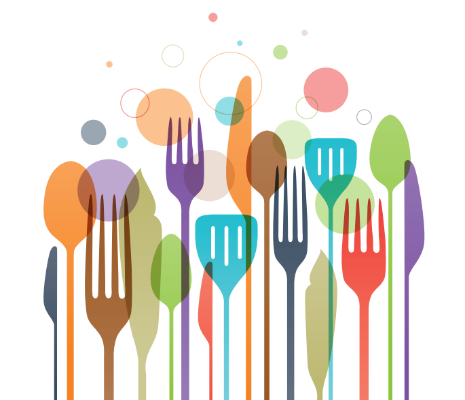 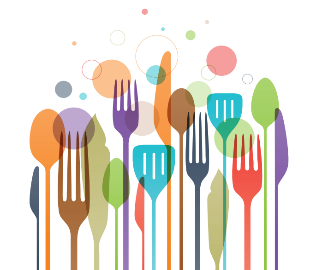 